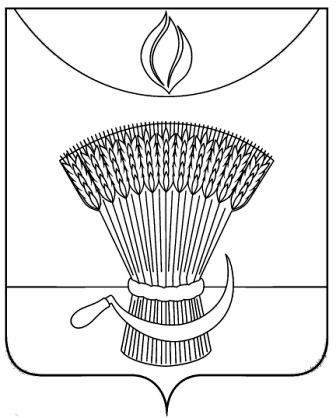 АДМИНИСТРАЦИЯ ГАВРИЛОВСКОГО РАЙОНАОТДЕЛ ОБРАЗОВАНИЯП Р И К А ЗОб итогах школьного этапа всероссийской олимпиады школьников по английскому языку среди обучающихся общеобразовательных учреждений Гавриловского района в 2020-2021 учебном годуВ соответствии с Порядком проведения всероссийской олимпиады школьников, утвержденным приказом Министерства образования и науки Российской Федерации от 18.11.2013 №1252«Об утверждении Порядка проведения всероссийской олимпиады школьников», приказом отдела образования администрации района от 31.08.2020 №165 «Об утверждении Порядка проведения всероссийской олимпиады школьников»», ПРИКАЗЫВАЮ:1.Утвердить результаты школьного этапа всероссийской олимпиады школьников по английскому языку в 2020-2021 учебном году (приложение№1). 2.Утвердить рейтинг победителей школьного этапа всероссийской олимпиады школьников по английскому языку в 2020-2021 учебном году (приложение №2). 3.Утвердить рейтинг призеров школьного этапа всероссийской олимпиады школьников по английскому языку в 2020-2021 учебном году (приложение№3)4.Контроль за исполнением настоящего приказа оставляю за собой.Начальник отдела образования                                              Н.Н. Кузенковаадминистрации районаПриложение №1УТВЕРЖДЕНЫприказом отдела образованияадминистрации района                                                                                                                                                                   от   16.10.2020      №Результатышкольного этапа всероссийской олимпиады школьников по английскому языку в 2020-2021 учебном годуМаксимальное количество баллов:5класс-406 класс-407 класс-508 класс-509класс-4710 класс-4711 класс-47Приложение №2УТВЕРЖДЕНприказом отдела образованияадминистрации района                                                                                       от   16.10.2020            №Рейтинг  победителейшкольного этапа всероссийской олимпиады школьниковпо английскому языку в 2020-2021 учебном годуПриложение №3УТВЕРЖДЕНприказом отдела образованияадминистрации районаот   16.10.2020            №Рейтинг  призеровшкольного этапа всероссийской олимпиады школьниковпо английскому языку в 2020-2021 учебном году16.10.2020с.  Гавриловка 2-я№229№ п/пФИО участника (полностью)Класс ФИО учителя (полностью)Кол-во балловТип результата1.МБОУ 2-Гавриловская сошМБОУ 2-Гавриловская сошМБОУ 2-Гавриловская сошМБОУ 2-Гавриловская сошМБОУ 2-Гавриловская сош1Разгильдяева Софья Александровна5Кузнецова Наталья Александровна35победитель2Кузнецов Андрей Сергеевич5Кузнецова Наталья Александровна35победитель3Панкова Мария Сергеевна5Кузнецова Наталья Александровна32участник4Сайганова Ангелина Александровна5Кузнецова Наталья Александровна35победитель5Мероян Марьям Артуровна5Кузнецова Наталья Александровна33участник6Висков Артем Олегович6Плужникова Мария Викторовна31Участник7Вышков Сергей Владимирович6Плужникова Мария Викторовна34участник8Иванова Софья Владимировна6Плужникова Мария Викторовна33участник9Катрджян Меружан Рустамович6Плужникова Мария Викторовна37призер10Нефедова Ольга Олеговна6Плужникова Мария Викторовна40победитель11Олейниченко Фёдор Сергеевич6Плужникова Мария Викторовна27участник12Селиванова Елизавета Андреевна6Плужникова Мария Викторовна34участник13Григоян Эдгар Навасардович7Плужникова Мария Викторовна30участник14Григорян Арам Эруардович7Плужникова Мария Викторовна31Победитель15Болдырев Никита Александрович7Плужникова Мария Викторовна17участник16Кузнецова Анна Владимировна8Кузнецова Наталья Александровна22участник17Григорян Лена Эдуардовна8Кузнецова Наталья Александровна29Победитель18Мероян София Артуровна8Кузнецова Наталья Александровна28призер19Карякина Анастасия Дмитриевна8Кузнецова Наталья Александровна10участник20Вискова Анна Валерьевна8Кузнецова Наталья Александровна12участник21Еремина Алина Александровна8Кузнецова Наталья Александровна10участник22Шитова Анна Алексеевна8Кузнецова Наталья Александровна12участник23Костина Ангелина Вадимовна9Кузнецова Наталья Александровна23участник24Катрджян Лусине Рустамовна9Кузнецова Наталья Александровна10участник25Елатомцева Ангелина Игоревна10Плужникова Мария Викторовна29Победитель26Козырев Дмитрий Сергеевич10Плужникова Мария Викторовна15участник27Зуграв Алина Георгиевна11Кузнецова Наталья Александровна24призер2.Булгаковский филиал МБОУ 2-Гавриловской сошБулгаковский филиал МБОУ 2-Гавриловской сошБулгаковский филиал МБОУ 2-Гавриловской сошБулгаковский филиал МБОУ 2-Гавриловской сошБулгаковский филиал МБОУ 2-Гавриловской сош28Кожевникова Диана Олеговна5Мосолова Екатерина Евгеньевна18Участник 3.1-Гавриловский филиал МБОУ 2-Гавриловской сош1-Гавриловский филиал МБОУ 2-Гавриловской сош1-Гавриловский филиал МБОУ 2-Гавриловской сош1-Гавриловский филиал МБОУ 2-Гавриловской сош1-Гавриловский филиал МБОУ 2-Гавриловской сош29Садчикова Дарья Романовна5Соколова Марина Юрьевна17участник30Прочан Вероника Владимировна5Соколова Марина Юрьевна14участник31Зацепина Елена Вячеславовна6Соколова Марина Юрьевна19призер32Серповская  Мария Николаевна7Соколова Марина Юрьевна15участник33Пашкевич Артем Антонович7Соколова Марина Юрьевна9участник34Бунина Виктория Михайловна8Соколова Марина Юрьевна24победитель35Кузнецов Максим Сергеевич8Соколова Марина Юрьевна10участникКозьмодемьяновский филиал МБОУ 2-Гавриловской сошКозьмодемьяновский филиал МБОУ 2-Гавриловской сошКозьмодемьяновский филиал МБОУ 2-Гавриловской сошКозьмодемьяновский филиал МБОУ 2-Гавриловской сошКозьмодемьяновский филиал МБОУ 2-Гавриловской сош36Кирюшина Елизавета Сергеевна6Першина Ирина Николаевна15 Участник 37Клемина Марина Ивановна8Першина Ирина Николаевна21 Участник 4.Осино-Гайский филиал МБОУ 2-Гавриловской сошОсино-Гайский филиал МБОУ 2-Гавриловской сошОсино-Гайский филиал МБОУ 2-Гавриловской сошОсино-Гайский филиал МБОУ 2-Гавриловской сошОсино-Гайский филиал МБОУ 2-Гавриловской сош38Иванова Дарья Сергеевна7Королева Татьяна Александровна 3Участник39Байнова Виктория Константиновна8Королева Татьяна Александровна 10Участник1-Пересыпкинский филиал МБОУ 2-Гавриловской сош1-Пересыпкинский филиал МБОУ 2-Гавриловской сош1-Пересыпкинский филиал МБОУ 2-Гавриловской сош1-Пересыпкинский филиал МБОУ 2-Гавриловской сош1-Пересыпкинский филиал МБОУ 2-Гавриловской сош40Речнов Артем Юрьевич 5Витютнева Ольга Егоровна38Победитель 41Юдина Ирина Юрьевна 6 Витютнева Ольга Егоровна 40 Победитель 42Козырева Марина Сергеевна 6Витютнева Ольга Егоровна31Победитель 43Соловых Алексей Русланович  6Витютнева Ольга Егоровна16 Участник 44Милохин Никита Сергеевич 7 Витютнева Ольга Егоровна21Призер 45Пустовалов Артем Сергеевич 8 Витютнева Ольга Егоровна 32Победитель 46Серповская Анастасия Сергеевна10Витютнева Ольга Егоровна34Победитель 47Юдин Алексей Юрьевич 10 Витютнева Ольга Егоровна24Призер 48Горячева Ульяна Александровна  11Витютнева Ольга Егоровна 39Победитель 49Мусаелян Ева Арменовна11Витютнева Ольга Егоровна23Призер 2-Пересыпкинский филиал МБОУ 2-Гавриловской сош2-Пересыпкинский филиал МБОУ 2-Гавриловской сош2-Пересыпкинский филиал МБОУ 2-Гавриловской сош2-Пересыпкинский филиал МБОУ 2-Гавриловской сош2-Пересыпкинский филиал МБОУ 2-Гавриловской сош50Моргун Юлия Дмитриевна5Судоргина Нина Анатольевна16участник51Липунцова Тамара Генадьевна5Судоргина Нина Анатольевна16участник52Палий Полина Владимировна5Судоргина Нина Анатольевна37победитель53Соколов Роман Александрович5Судоргина Нина Анатольевна16участник54Садомова Елизавета Сергеевна6Судоргина Нина Анатольевна16участник55Баранов Матвей Витальевич7Судоргина Нина Анатольевна12участник56Бердников Сергей Владимирович7Судоргина Нина Анатольевна13участник57Неронов Владислав Александрович7Судоргина Нина Анатольевна14участник58Черяпин Павел Валерьевич7Судоргина Нина Анатольевна12участник59Баранова Дарья Александровна8Судоргина Нина Анатольевна12участник60Иванова Ангелина Николаевна8Судоргина Нина Анатольевна14участник61Парфунов Антон Владимирович8Судоргина Нина Анатольевна14участник62Сметана Мария Николаевна8Судоргина Нина Анатольевна12участник63Пышкина Анастасия Александровна9Судоргина Нина Анатольевна12участник64Рогожина Евгения Алексеевна9Судоргина Нина Анатольевна11участник№ п/пФИО участника (полностью)Класс ФИО учителя (полностью)Кол-во балловТип результатаОО1Разгильдяева Софья Александровна5Кузнецова Наталья Александровна35победительМБОУ 2-Гавриловская сош2Кузнецов Андрей Сергеевич5Кузнецова Наталья Александровна35победительМБОУ 2-Гавриловская сош3Сайганова Ангелина Александровна5Кузнецова Наталья Александровна35победительМБОУ 2-Гавриловская сош4Палий Полина Владимировна5Судоргина Нина Анатольевна37победитель2-Пересыпкинский филиал МБОУ 2-Гавриловской сош5Речнов Артем Юрьевич 5Витютнева Ольга Егоровна38Победитель 1-Пересыпкинский филиал МБОУ 2-Гавриловской сош6Нефедова Ольга Олеговна6Плужникова Мария Викторовна40победительМБОУ 2-Гавриловская сош7Юдина Ирина Юрьевна 6 Витютнева Ольга Егоровна 40Победитель 1-Пересыпкинский филиал МБОУ 2-Гавриловской сош8Козырева Марина Сергеевна 6Витютнева Ольга Егоровна31Победитель 1-Пересыпкинский филиал МБОУ 2-Гавриловской сош9Григорян Арам Эруардович7Плужникова Мария Викторовна31ПобедительМБОУ 2-Гавриловская сош10Григорян Лена Эдуардовна8Кузнецова Наталья Александровна29ПобедительМБОУ 2-Гавриловская сош11Бунина Виктория Михайловна8Соколова Марина Юрьевна24победитель1-Гавриловский филиал МБОУ 2-Гавриловской сош12Пустовалов Артем Сергеевич 8 Витютнева Ольга Егоровна 32Победитель 1-Пересыпкинский филиал МБОУ 2-Гавриловской сош13Елатомцева Ангелина Игоревна10Плужникова Мария Викторовна29ПобедительМБОУ 2-Гавриловская сош14Серповская Анастасия Сергеевна10Витютнева Ольга Егоровна34Победитель 1-Пересыпкинский филиал МБОУ 2-Гавриловской сош15Горячева Ульяна Александровна  11Витютнева Ольга Егоровна 39Победитель 1-Пересыпкинский филиал МБОУ 2-Гавриловской сош№ п/пФИО участника (полностью)Класс ФИО учителя (полностью)Кол-во балловТип результатаОО1Катрджян Меружан Рустамович6Плужникова Мария Викторовна37призер1-Пересыпкинский филиал МБОУ 2-Гавриловской сош2Зацепина Елена Вячеславовна6Соколова Марина Юрьевна19призер1 Гавриловский филиал МБОУ 2-Гавриловской сош3Милохин Никита Сергеевич 7 Витютнева Ольга Егоровна21Призер 1-Пересыпкинский филиал МБОУ 2-Гавриловской сош4Мероян София Артуровна8Кузнецова Наталья Александровна28призер2-Гавриловская сош5Юдин Алексей Юрьевич 10 Витютнева Ольга Егоровна24Призер 1-Пересыпкинский филиал МБОУ 2-Гавриловской сош6Зуграв Алина Георгиевна11Кузнецова Наталья Александровна24призер2-Гавриловская сош7Мусаелян Ева Арменовна11Витютнева Ольга Егоровна23Призер 1-Пересыпкинский филиал МБОУ 2-Гавриловской сош